Job description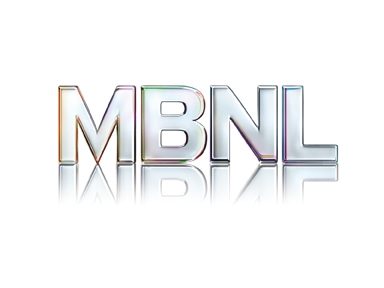 Role title:Programme Manager – CommercialProgramme Manager – CommercialLocation:ReadingOrganisation structure & department profile:MBNL is a joint venture responsible for the deployment and management of shared infrastructure for our joint shareholders EE and Three. The Commercial team is responsible for all aspects of procurement activity, liaising with our shareholders for strategic procurement programmes. MBNL is a joint venture responsible for the deployment and management of shared infrastructure for our joint shareholders EE and Three. The Commercial team is responsible for all aspects of procurement activity, liaising with our shareholders for strategic procurement programmes. MBNL is a joint venture responsible for the deployment and management of shared infrastructure for our joint shareholders EE and Three. The Commercial team is responsible for all aspects of procurement activity, liaising with our shareholders for strategic procurement programmes. MBNL is a joint venture responsible for the deployment and management of shared infrastructure for our joint shareholders EE and Three. The Commercial team is responsible for all aspects of procurement activity, liaising with our shareholders for strategic procurement programmes. Role purpose:Accountable for the successful programme management of a strategic RFP, supplier selection and negotiation with potential site providers. including the incumbent site providers, together with several related projects.Accountable for the successful programme management of a strategic RFP, supplier selection and negotiation with potential site providers. including the incumbent site providers, together with several related projects.Accountable for the successful programme management of a strategic RFP, supplier selection and negotiation with potential site providers. including the incumbent site providers, together with several related projects.Accountable for the successful programme management of a strategic RFP, supplier selection and negotiation with potential site providers. including the incumbent site providers, together with several related projects.Key Responsibilities & Accountabilities:Accountable for the successful programme management of all strategic procurement under the programme.Accountable for delivery in line with the MBNL and Shareholder strategic objectivesKey responsibilities include:Managing the programme governance, interfaces, progress updates and reporting Provision of all Project product deliverables as necessary e.g. Project Definition Document, project plans, RAIDProactively and effectively manage the relationships with all stakeholders including MD, FD, Property Director and Shareholders.Managing the programme budgetManaging the delivery of day-to-day programme tasks, risks, issues and dependenciesDynamically managing the availability of resourcesProviding critical input to selection of the optimum commercial proposals to meet MBNL and Shareholder objectivesDeveloping the programme approach for service transition Accountable for the successful programme management of all strategic procurement under the programme.Accountable for delivery in line with the MBNL and Shareholder strategic objectivesKey responsibilities include:Managing the programme governance, interfaces, progress updates and reporting Provision of all Project product deliverables as necessary e.g. Project Definition Document, project plans, RAIDProactively and effectively manage the relationships with all stakeholders including MD, FD, Property Director and Shareholders.Managing the programme budgetManaging the delivery of day-to-day programme tasks, risks, issues and dependenciesDynamically managing the availability of resourcesProviding critical input to selection of the optimum commercial proposals to meet MBNL and Shareholder objectivesDeveloping the programme approach for service transition Accountable for the successful programme management of all strategic procurement under the programme.Accountable for delivery in line with the MBNL and Shareholder strategic objectivesKey responsibilities include:Managing the programme governance, interfaces, progress updates and reporting Provision of all Project product deliverables as necessary e.g. Project Definition Document, project plans, RAIDProactively and effectively manage the relationships with all stakeholders including MD, FD, Property Director and Shareholders.Managing the programme budgetManaging the delivery of day-to-day programme tasks, risks, issues and dependenciesDynamically managing the availability of resourcesProviding critical input to selection of the optimum commercial proposals to meet MBNL and Shareholder objectivesDeveloping the programme approach for service transition Accountable for the successful programme management of all strategic procurement under the programme.Accountable for delivery in line with the MBNL and Shareholder strategic objectivesKey responsibilities include:Managing the programme governance, interfaces, progress updates and reporting Provision of all Project product deliverables as necessary e.g. Project Definition Document, project plans, RAIDProactively and effectively manage the relationships with all stakeholders including MD, FD, Property Director and Shareholders.Managing the programme budgetManaging the delivery of day-to-day programme tasks, risks, issues and dependenciesDynamically managing the availability of resourcesProviding critical input to selection of the optimum commercial proposals to meet MBNL and Shareholder objectivesDeveloping the programme approach for service transition Key Challenges:Managing inherent complexity and commercial challenge in an effective and structured way.Ensuring all stakeholders are consulted and informed while developing an approach and outcomes that are understood and agreed by all.Managing the programme under challenging timelines with the requirement to re-prioritise at short notice.Building effective relationships across the MBNL, Shareholder and Supplier organisations to deliver objectives, enable open and honest exchanges and foster trust and respect.Managing inherent complexity and commercial challenge in an effective and structured way.Ensuring all stakeholders are consulted and informed while developing an approach and outcomes that are understood and agreed by all.Managing the programme under challenging timelines with the requirement to re-prioritise at short notice.Building effective relationships across the MBNL, Shareholder and Supplier organisations to deliver objectives, enable open and honest exchanges and foster trust and respect.Managing inherent complexity and commercial challenge in an effective and structured way.Ensuring all stakeholders are consulted and informed while developing an approach and outcomes that are understood and agreed by all.Managing the programme under challenging timelines with the requirement to re-prioritise at short notice.Building effective relationships across the MBNL, Shareholder and Supplier organisations to deliver objectives, enable open and honest exchanges and foster trust and respect.Managing inherent complexity and commercial challenge in an effective and structured way.Ensuring all stakeholders are consulted and informed while developing an approach and outcomes that are understood and agreed by all.Managing the programme under challenging timelines with the requirement to re-prioritise at short notice.Building effective relationships across the MBNL, Shareholder and Supplier organisations to deliver objectives, enable open and honest exchanges and foster trust and respect.Key Relationships:(level, nature & purpose)Within MBNL organisation: Level – FD, MD and property director and Commercial LeadNature – Strategic, Influencing Informative and Commercially astute.Purpose – Manage key MBNL stakeholdersAcross Shareholder organisations: Level – Senior commercial and board level stakeholders.Nature – Strategic, Facilitative, Influencing and Negotiating.Purpose – Manage key shareholder stakeholdersExternal supplier:Level – Commercial and technical lead and up to CEO.Nature – Strategic, Facilitative, Influencing and Negotiating.Purpose – Achieving project outcomes. Within MBNL organisation: Level – FD, MD and property director and Commercial LeadNature – Strategic, Influencing Informative and Commercially astute.Purpose – Manage key MBNL stakeholdersAcross Shareholder organisations: Level – Senior commercial and board level stakeholders.Nature – Strategic, Facilitative, Influencing and Negotiating.Purpose – Manage key shareholder stakeholdersExternal supplier:Level – Commercial and technical lead and up to CEO.Nature – Strategic, Facilitative, Influencing and Negotiating.Purpose – Achieving project outcomes. Within MBNL organisation: Level – FD, MD and property director and Commercial LeadNature – Strategic, Influencing Informative and Commercially astute.Purpose – Manage key MBNL stakeholdersAcross Shareholder organisations: Level – Senior commercial and board level stakeholders.Nature – Strategic, Facilitative, Influencing and Negotiating.Purpose – Manage key shareholder stakeholdersExternal supplier:Level – Commercial and technical lead and up to CEO.Nature – Strategic, Facilitative, Influencing and Negotiating.Purpose – Achieving project outcomes. Within MBNL organisation: Level – FD, MD and property director and Commercial LeadNature – Strategic, Influencing Informative and Commercially astute.Purpose – Manage key MBNL stakeholdersAcross Shareholder organisations: Level – Senior commercial and board level stakeholders.Nature – Strategic, Facilitative, Influencing and Negotiating.Purpose – Manage key shareholder stakeholdersExternal supplier:Level – Commercial and technical lead and up to CEO.Nature – Strategic, Facilitative, Influencing and Negotiating.Purpose – Achieving project outcomes. Other key relationship comments:Other key relationship comments:Other key relationship comments:Other key relationship comments:Key MBNL behavioursShine:  Be an ambassador for MBNL.  Be courageous and resilient.  Grow and stretch yourself, rise to the challengeCollaborate:  Be positive. Actively seek others out and build effective relationships.  Have open, honest & transparent conversationsDeliver:  Create a plan, regularly review and measure against that plan.  Have a can-do attitude, learn from your experienceLead:  Create, innovate and inspire.  Challenge the norm and bring people on the journeyShine:  Be an ambassador for MBNL.  Be courageous and resilient.  Grow and stretch yourself, rise to the challengeCollaborate:  Be positive. Actively seek others out and build effective relationships.  Have open, honest & transparent conversationsDeliver:  Create a plan, regularly review and measure against that plan.  Have a can-do attitude, learn from your experienceLead:  Create, innovate and inspire.  Challenge the norm and bring people on the journeyShine:  Be an ambassador for MBNL.  Be courageous and resilient.  Grow and stretch yourself, rise to the challengeCollaborate:  Be positive. Actively seek others out and build effective relationships.  Have open, honest & transparent conversationsDeliver:  Create a plan, regularly review and measure against that plan.  Have a can-do attitude, learn from your experienceLead:  Create, innovate and inspire.  Challenge the norm and bring people on the journeyShine:  Be an ambassador for MBNL.  Be courageous and resilient.  Grow and stretch yourself, rise to the challengeCollaborate:  Be positive. Actively seek others out and build effective relationships.  Have open, honest & transparent conversationsDeliver:  Create a plan, regularly review and measure against that plan.  Have a can-do attitude, learn from your experienceLead:  Create, innovate and inspire.  Challenge the norm and bring people on the journeyCritical Knowledge & Experience (non time related):professional / technicalprofessional / technicalprofessional / technicalprofessional / technicalCritical Knowledge & Experience (non time related):must have:Significant and demonstrable experience of managing large scale sourcing and/or strategic programmes with multiple stakeholdersIn-depth knowledge of the Programme management methodologies.Strong knowledge of mobile communications or telecoms in general.Significant and demonstrable experience of managing large scale sourcing and/or strategic programmes with multiple stakeholdersIn-depth knowledge of the Programme management methodologies.Strong knowledge of mobile communications or telecoms in general.Significant and demonstrable experience of managing large scale sourcing and/or strategic programmes with multiple stakeholdersIn-depth knowledge of the Programme management methodologies.Strong knowledge of mobile communications or telecoms in general.Critical Knowledge & Experience (non time related):nice to have:Experience of eSourcing.Experience of eSourcing.Experience of eSourcing.Critical Knowledge & Experience (non time related):business / contextbusiness / contextbusiness / contextbusiness / contextCritical Knowledge & Experience (non time related):must have:Strong understanding of the UK telecoms programme delivery, including the factors that constrain, enables and enhances the capability of individual suppliers and the supply chain as a whole.Extensive experience of motivating and managing multiple and varied stakeholdersExperience of managing the natural tensions between customer, commercial and technical requirements.Strong understanding of the UK telecoms programme delivery, including the factors that constrain, enables and enhances the capability of individual suppliers and the supply chain as a whole.Extensive experience of motivating and managing multiple and varied stakeholdersExperience of managing the natural tensions between customer, commercial and technical requirements.Strong understanding of the UK telecoms programme delivery, including the factors that constrain, enables and enhances the capability of individual suppliers and the supply chain as a whole.Extensive experience of motivating and managing multiple and varied stakeholdersExperience of managing the natural tensions between customer, commercial and technical requirements.Critical Knowledge & Experience (non time related):nice to have:Experience of working in or with a Joint Venture organisation.Experience of working in or with a Joint Venture organisation.Experience of working in or with a Joint Venture organisation.